 al. Powstańców Wielkopolskich 72 70-111 SzczecinSzczecin, dnia 28.03.2024 r. 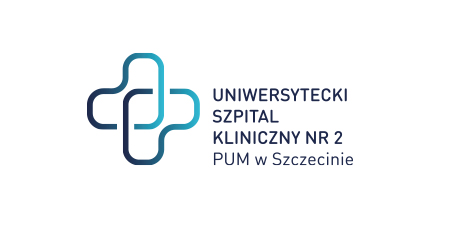 znak sprawy: ZP/220/28/24Dotyczy: postępowania o udzielenie zamówienia publicznego na „Przebudowa budynku „A” Uniwersyteckiego Szpitala Klinicznego nr 2 PUM w Szczecinie.” ZMIANA TERMINU SKŁADANIA OFERTZamawiający wyznacza nowy termin składania i otwarcia ofert:- składanie ofert do 11-04-2024 r. do godz. 09.00,- otwarcie ofert: 11-04-2024 r. o godz. 09.05Miejsce składania i otwarcia ofert pozostają bez zmian.Z poważaniem Dyrektor USK nr 2 w SzczecinieSprawę prowadzi: Eliza Koladyńska - Nowacka Tel. 91 466-10-86